Sink or Float STEM Challenge: Candy Edition The problem: You love to eat candy in the bathtub (that really is a problem!) but you are a little clumsy so you only want to snack on candy that will float if you drop it. How do you know which candies to buy?Your Goal: Conduct tests to determine if several well-known candies sink or float in water. PredictionsResearch ItFirst, find the answers to the following using the reference tools available to you—iPads and laptops. You have 20 minutes.What causes objects to sink or float?  ______________________________________________________________________________________________________________________________________________________________________________________________________________________ VocabularyCaramel ________________________________________________________________________________________________Density _________________________________________________________________________________________________Float _____________________________________________________________________________________________________Nougat __________________________________________________________________________________________________Properties of Matter __________________________________________________________________________________Sink _____________________________________________________________________________________________________Whipped ________________________________________________________________________________________________During the DemonstrationResultsWhat do the candies that sink have in common?______________________________________________________________________________________________________________________________________________________________________________________________________________________What do the candies that float have in common?______________________________________________________________________________________________________________________________________________________________________________________________________________________How were your predictions different from the results? How were they the same?_______________________________________________________________________________________________________________________________________________________________________________________________________________________________________________________________________________________________________________________________________________________________________________________________________________________________________________________________________________________________________________________________________________________A Closer Look at Our CandyThink About ItWhat questions do you have? What would you like to investigate further?Would the test results change if… ________________________________________________________________________________________________________________________________________________________________________________________________________What experiment could you do to find the answer to this question? ____________________________________________________________________________________________________________________________________________________________________________________________________________________________________________________________________________________________________________________________________________________________________________________________________________________________________________Would we get different results if… ______________________________________________________________________________________________________________________________________________________________________________________________________________________What experiment could you do to find the answer to this question? ____________________________________________________________________________________________________________________________________________________________________________________________________________________________________________________________________________________________________________________________________________________________________________________________________________________________________________What candies could you buy to eat in your bathtub and why?______________________________________________________________________________________________________________________________________________________________________________________________________________________My Candy ExperimentQuestion to be answered: _____________________________________________________________________________________________________________________Hypothesis: I think that when __________________________________________________________________________________________________________________Procedure__________________________________________________________________________________________________________________________________________________________________________________________________________________________________________________________________________________________________________________________________________________________________________________________________________________Observations (Gather information any way you choose)Results: (What you discovered)_____________________________________________________________________________________________________________________________________________________________________________________________________________________________________________________________________________________________________________________________________________________________________________________________________________________________________________________________________________________________________________________________________________________________________________________________________________________________________________________________________________________________________________________________________________________________________________Conclusion:_____________________________________________________________________________________________________________________________________________________________________________________________________________________________________________________________________________________________________________________________________________________________________________________________________________________________________________________________________________________________________________________________________________________________________________________________________________________________________________________________________________________________________________________________________________________________________________CandySinkFloatClass Prediction DataClass Prediction DataTest ResultsCandySinkFloatSinkFloatTest Results1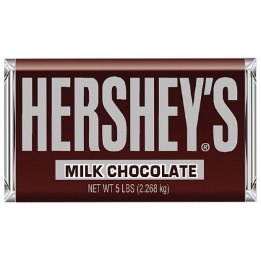 2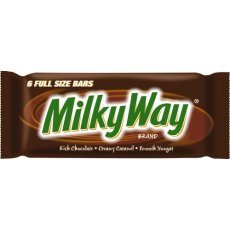 3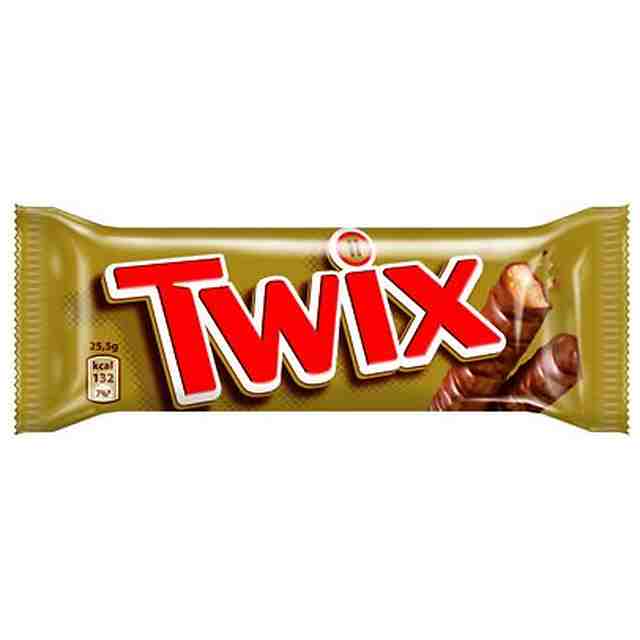 4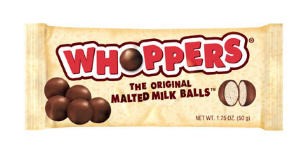 5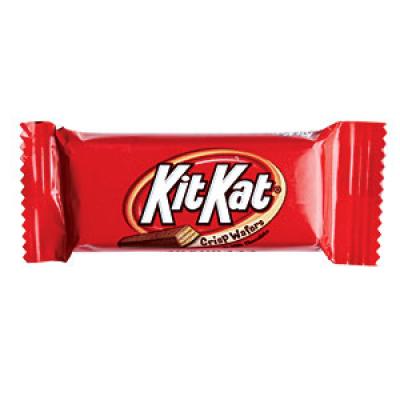 6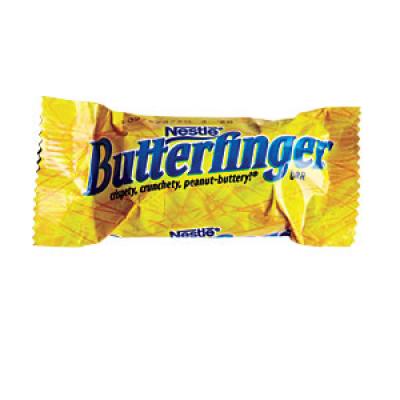 7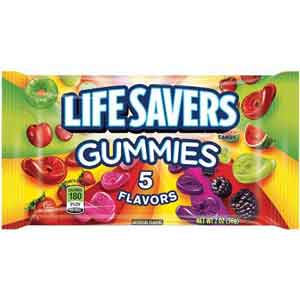 8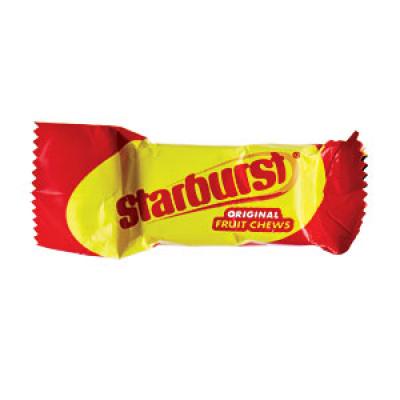 CandyCandyObservations1Hershey2Milky Way3Twix4Whoppers5Kit Kat6Butterfinger7Gummies8StarburstSinksFloatsCandyWhat’s Inside? First 4 ingredients in order and give 2 or more propertiesReasoning for Sinking and Floating1Ingredients:Properties:Hershey’s _________ because2Ingredients:Properties:Milky Way _________ because3Ingredients:Properties:Twix _________ because4Ingredients:Properties:Whoppers _________ because5Ingredients:Properties:Kit Kat _________ because6Ingredients:Properties:Butterfinger _________ because7Ingredients:Properties:Lifesaver Gummies _________ because8Ingredients:Properties:Starburst _________ becauseMaterials Needed to Conduct ExperimentMaterials Needed to Conduct Experiment